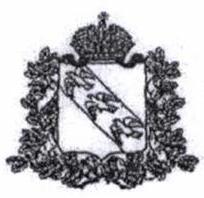 А Д М И Н И С Т Р А Ц И Я Р ы л ь с к о г о   р а й о н а   К у р с к о й   о б л а с т иУ П Р А В Л Е Н И Е  П О  О Б Р А З О В А Н И Ю  Адрес: г. Рыльск,ул. Урицкого, 56                                             Тел. 8 (47152)2-32-92Адресные рекомендации 	Комплексный анализ результатов мониторинга показателей обеспечивает:- анализ результатов по сопровождению профессионального самоопределения обучающихся в рамках мероприятий и конкурсов, проводимых с учетом выявления наиболее востребованных отраслей экономики муниципального образования;-анализ работы педагогов-психологов в общеобразовательных организациях;-анализ результатов по взаимодействию с учреждениями, организациями, предприятиями;- анализ результатов по проведению ранней профориентации обучающихся, в том числе в рамках проекта «Билет в будущее»;- анализ результатов проведения профориентации обучающихся с ОВЗ;- анализ предпочтений обучающихся в области предметных знаний;- анализ количества обучающихся по программам дополнительного образования.	Разработка адресных рекомендаций по результатам проведенного анализа направлена следующим участникам образовательного процесса:1. обучающимся;2.родителям (законным представителям);3. педагогам общеобразовательных организаций;4.руководителям, заместителям руководителя общеобразовательных организаций.1. Для обучающихся  по организации системы работы по самоопределению и профессиональной ориентации:-формировать собственное представление о своих возможностях и способностях через результаты диагностики и самоанализа;-участвовать в тестировании в рамках профориентационной работы;-участвовать в конкурсных мероприятиях по профориентации;-участвовать в олимпиадах;-участвовать в профориентационных встречах.2. Для родителей (законных представителей) по организации системы работы по самоопределению и профессиональной ориентации обучающихся:- принимать участие в родительских собраниях и других мероприятиях по вопросам самоопределения и профессиональной ориентации обучающихся.3. Для педагогов, педагогов-психологов по организации системы работы по самоопределению и профессиональной ориентации обучающихся:- проводить работу, направленную на формирование у обучающихся готовности к самоопределению и выбору профессии;- составлять рекомендации полученные в результате профориентационной работы, по продолжению образования или выбору профессии;- классным руководителям проводить профориентационную работу с родителями: родительские собрания, индивидуальные беседы;- при проведении работы по самоопределению и профессиональной ориентации обучающихся обращать внимание на профессии, востребованные на рынке труда и заявленные работодателем;- обеспечивать полную и всестороннюю информированность учащихся о мире профессий, потребностях на рынке труда;-обратить внимание обучающихся к чемпионату профессионального мастерства JuniorSkills, проекту «Билет в будущее», проекту «Проектория».4. Для руководителей общеобразовательных организаций по организации системы работы по самоопределению и профессиональной ориентации обучающихся:-мотивировать преподавателей к подготовке обучающихся и участия в проведении Чемпионата профессионального мастерства «JuniorSkills», проекте «Билет в будущее», проекте «Проектория».- использовать ресурсы дополнительного образования в целях профессиональной ориентации школьников, «приближения» их к возможному выбору профиля обучения или будущей профессии, удовлетворению их индивидуальных образовательных интересов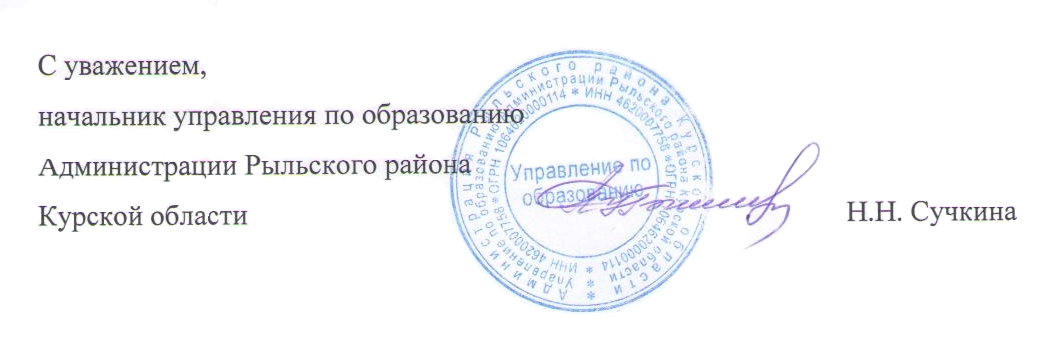 Исп. Стулова Т.Н.89207299286